CA Foundation –May-19Question Paper Marks 100	Time : 2 Hours"BUSINESS MATHEMATICS "if the ratio of two numbers is 7 : 11. If 7 is added to each number then the new ratio will be 2 : 3 then the numbers are.(a)  49, 77	(b)   42, 45(c)   43,42	(d)   39, 4002.log22 (512) : log3324 (a)   128 : 81	(b) 2 : 33 : 2	(d) NoneIf  2x2     3y2     12 z2  then(a)1    1    1x2	y2	z2(b)1    2    1x2	y2	z2(c)2    1    1x2	y2	z2NoneThen value of	1 	1 	1 log51 5   log51 6   log51 624  					(a)   2	(b)  3(c)   5	(d)  0Find the condition that one roots is double the other of ax2 +bx + c = 02b2 = 3ac	(b) b2 = 3ac(c)   2b2 = 9ac	(d) 2b2 > 9ac log10 2 06. [1 2 3]  log 3  	10     log10 4(a)   log10 (1521)	(b) log10 (1152)(c)   log10 (5211)	(d) log10 (2151) x  y1   23 	12	4If 1  x – y	2  – 4	3 then0	   			(a)   x = 7 y = –3	(b) x = –7, y = –3(c)   x = –7, y = 3	(d) x = 7, y = 3The solution set of the in equation x +2 > 0 and 2x – 6 > 0 is(a)(c)(–2,)(–,–2)(d)(3,) (–,–3)The common region represented by the following in equalitiesL1 = X1 + X2 < 4; L2 = 2X1 + X2 > 6 X2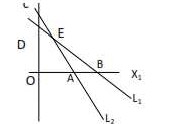 OABC	(b) Outside of OAB(c) BCE(d) ABEA sum was invested for 3 years as per C.I and the rate of interest for first year is 9%, 2nd year  is 6% and 3rd year is 3% p.a. respectively. Find the sum if the amount in three years is `550? (a)   `250	(b) `300(c)  `462.16	(d)  `350If  pi2= Rs.96 and R = 8% compounded annually then P =	_.(a)   `14,000	(b) `15,000(c)   `16,000	(d) `17,000P = `5,000 R = 15% T = 4½ using I  PTR then I will be100(a)  `3,375	(b) `3,300(c)   `3,735	(d) None of theseA sum of money amounts to `6,200 in 2 years and `7,400 in 3 years as per S.I. then the Principal is.(a)   `3,000	(b) `3,500(c)  3,800	(d) None of theseThe Effective Rate of interest does not depend uponAmount of Principal	(b) Amount of interest(c)   Number of Conversion periods	(d) None of theseIn simple interest if the principal is `2,000 and the Rate and time are the Roots of the equation x2 – 11x + 30 = 0 then the simple interest is _________(a)   `500	(b)  `600(c)   `700	(d)  `800The certain sum of money became `692/– in 2 yrs and `800/– in 5 years then the principle Amount is __________(a)   Rs. 520	(b) Rs. 620(c)   Rs. 720	(d) Rs. 820Determine the present value of perpetuity of Rs. 50,000 per month @ Rate of interest 12%  p.a. is _____________(a)   Rs. 45,00,000	(b)  50,00,000(c)   Rs. 55,00,000	(d)   60,00,000A person wants to lease out a machine costing Rs. 5,00,000 for a 10 year period. It has fixed a rental of Rs. 51,272 per annum payable annually starting from the end of first year. Suppose rate of interest is 10% per annum, compounded annually on which money can be invested. To whom this agreement is favourable?Favour for lessee	(b) Favour for lessor(c)   Not for both	(d) Can’t be determinedLet a person invest a fixed sum at the end of each month in an account paying interest 12% per year compounded monthly. It the future value of this annuity after the 12th payment is Rs. 55,000 then the amount invested every month is?(a)   Rs. 4,8,37	(b) Rs. 4,637(c)   Rs. 4,337	(d) Rs. 3337If 11X 11	and  x  4 then the value of 7	2 X –4	X(a)   20	(b)  21(c)   22	(d)  23Which of the following is not a correct statement(a)n	 nnn–1npn = 2. npn-2(c)n	 3.nn	n–3(d)n	 n.(n – 1)n	n–1If Y = 1+x + x2 +	∞ then x =(a)y – 1y(b)y  1y(c)y	(d)y  1yy – 123.  If 2 + 6 + 10 + 14 + 18 +	+ x = 882 then the value of x(a)   78	(b)  80(c)  82	(d)  86In a G.P, If the fourth term is ‘3’ then the product of first seven terms is(a)   35	(b)  37(c)   36	(d)  38The Ratio of sum of n terms of the two AP’s is (n +1) : (n–1) then the Ratio of their mth terms is(a)   (m + 1) : 2m	(b) (m + 1) : (m –1)(c)   (2m –1 :(m + 1)	(d) m : (m – 1)26. If A = {1,2,3,4,5,6,7,8,9,}B = {1,3,4,5,7,8};C = {2,6,8,} then find (A – B) C (a)   {2,6,}	(b) {2,6,8}{2,6,8,9}	(d) None of these27. If f (x) = x2 and g(x) then(a)   go, f(3)= 3	(b)   go f (–3) = 9(c)   go, f(9) = 3	(d)   go f (–9) = 328. A= {1,2,3,4, ............... 10} a relation on A,R {(x, y)/x y 10, x A,yA,X  Y}R–1 is(a)  {1,2,3,4,5}	(b) {0,3,5,7,9}(c)   {1,2,4,5,6,7}	(d) None of thesethen Domain ofIf A ={a, b, c, d}; B = {p, q, r ,s} which of the following relation is a function from A to B(a)   R1= {(a, p), (b, q),(c, s)}(b)   R2 ={(p, a}, (b, r),(d, s)}(c) R3 ={(b, p),(c, s),(b, r)}(d) R4 = {(a, p)(b, r)(c, q), (d, s)}If 2x – 2 y  2x– y then dy atdxx  y  2(a)  1	(b)  2(c)   4	(d)  5If the Cost of function of a commodity is given by C  150x – 5x2  x36, where C stands for costand x stands for output. If the average cost is equal to the marginal cost then the output x =_____(a)   5	(b)  10(c)  15	(d)  20332. zdx (a)   1	(b) ½(c)   2	(d) 3/233.   loge (ax )dx  x2  x         2  2 (a)loge a	  c(b)loge a   c(c)    x log ax –x + c	(d) x log ax + c"LOGICAL REASONING"If in a certain language, MADRAS is code as NBESBT, how is BOMBAY coded in that language?CPNCBX	(b)  CPNCBZ(c)   CPOCBZ	(d)  CQOCBZWhich of the following is odd oneCEHL	(b)  KMPT(c)   OQTX	(d)  NPSV43. Which of the following is odd one 4, 12, 44, 176, 890 ....................(a)   4	(b) 12(c)  44	(d) 17644. 7,23, 47, 119, 167 _________(a)   211	(b)  223(c)  287	(d)  319When a person faces north and walk 25 m and she turn left and walk 20m and again turns right and walk 25m, and turns right 25m and turns right and walks 40m in which direction is he now from his starting point.North – West	(b)   North – East(c)   South – East	(d)   South – WestMadhuri moved a distance of 75 meters toward north. She then turned to the left and walking for about 25m, turned left again and walks 80m, finally she turned to the right at an angle of 45o . In which direction was she moving finally?South – East	(b) South – West(c)   North – west	(d) North – EastA person facing North 70o clock wise direction moving in clockwise and 300o clock wise direction. Now, in which direction he presently facing.North-West	(b) South-East(c)  North-East	(d) Sought-WestSangeetha leaves from her home. She first walks 30 metres in north – west direction, and then 30 m in south west direction, next she walks 30 metres in south – east direction. Finally she turns towards her house. In which direction is she movingNorth West	(b)   North – East(c)   South – East	(d)   South – WestPointing to a photograph, a Man said “His Mother husband’s sister is my aunt”. Then what is relation between a man and he?Son	(b) Uncle(c)   Nephew	(d) Brother	Pointing to old man Kailash said “his son is my son’s uncle” How is kailash is related to old man.Brother	(b) Either son (or) son-in-law(c)   Father	(d) Grand FatherFive boys A, B, C, D, E are sitting in a row A is to the right of B and E is to the left of B but to the right of C. A is to the left of D who is second from the left end?D	(b)  A(c)  E	(d)  B5 children are sitting in a row. S is sitting next to P but not T.K is sitting next to R.K is sitting on extreme end. T is not sitting next to K. Who are sitting adjacent to S.K & P	(b)   R & P(c)   Only P	(d)   P & TFour girls are seated for a photograph. Shikha is left of Reena. Manju is to the right of Reena. Rita is between Reena and Manju. Who is the second left in photograph.Reena	(b) Manji(c)  Rita	(d) ShikhaStatement I : Some fools are intelligent Statement II: All intelligent is great Conclusion I: Some fools are great Conclusion II: All greats are intelligentConclusion I follows	(b)   Conclusion II follows(c)	Neither I nor Ii follows	(d)   Either I nor Ii followsStatement I: Sohan is good sports man Statement II: Sports man is healthy. Conslusion I: Sohan is healthy Conclusion II: All sports men are good.Conclusion I follows	(b) Conclusion II follows(c)   Neither I nor II follows	(d) Either I nor II follows"STATISTICS"series is continuous.Open ended	(b) Exclusive(c)   Close ended	(d) Unequal call intervalsWhich of the following graph is suitable for cumulative frequency distribution?Ogives	(b) Histogram(c)   G.M	(d) A.M63.. Histogram is used for finding(a)  Mode	(b)  Mean(c)   First Quartile	(d)  NoneOgive graph is used for findingMean	(b)  Mode(c)  Median	(d)  NoneHistogram can be shown asEllipse	(b) Rectangle(c)   Hyperbola	(d) CircleThe AM of 15 observations is 9 and the AM of first 9 observations is 11 and then AM of remaining observations is(a)   11	(b)  6(c)   5	(d)  9In a moderately skewed distribution the values of mean & median are 12 & 18 respectively.The value of mode is(a)   6	(b)  12(c)   15	(d)  30Which of the following is positional average?Median	(b)  GM(c)   HM	(d)  AMFor the distributionThe value of median is(a)   3.5	(b)  3(c)  4	(d)  5For a symmetric distributionMean = Median = Mode	(b) Mode = 3 Median –2 Mean1(c) Mode =3Median = ½	(d) NoneThe sum of mean and SD of a series is a+b, if we add 2 to each observation of the series then the sum of mean and SD is(a)   a + b + 2	(b)   6 + a + b(c)   4 + a – b	(d)   a + b + 4Given thatThe Karipeason’s coefficient of correlation isPositive	(b)  Zero(c)   Negative	(d)  NoneIf  2 100 and coefficient of variation = 20% then x (a)   60	(b)  70(c)   80	(d)  50Coefficient of quartile deviation is ¼ then Q3/Q1 is (a)  5/3	(b)   4/3(c)   ¾	(d)  3/5Standard deviation is	times of(a)   2/3	(b) 4/5(c)	(d)70. SD of first five consecutive natural numbers is(a)	10	(b)	8(c)	3	(d)	271. The Q.D. of 6 numbers 15, 8, 36,40,38,41 is equal to(a)   12.5	(b)  25(c)  13.5	(d)  37Given the following series:The  rank correlation coefficient r =2 m (m3 – 1)	2	3m (m2 – 1) 6  d 3   2	2	6d i	li	1 –i d	12(b) 1 – i 112	m(n2 – 1)mi (m2 – 1)n(n2 – 1)m (m2 – 1)2	1	3     i	i	(c)1 – 6d2  12	i 1(d)1 – 6d2  12	i 1Find the probable error if r 2 and n = 36.10(a)   0.6745	(b) 0.06745(c)   0.5287	(d) NoneIf the regression line of y on x is given by Y = x + 2 and Karlpearson’s coefficient of correlationis 0.5 then y2 x(a)   3	(b) 2(c)  4	(d) NoneA.M. of regression coefficients isEqual to r	(b) Greater then or equal to r(c)   Half of r	(d) None of theseIf a coin is Tossed 5 times then the probability of getting Tail and Head occurs alternatively is1(a)81(c)32(b)		1 161(d)64According to bayee’s therom,P(E IA) P(Ek )P( A/ Ek )herek	ni1P(Ei )P( A/ Ei )E1, E2	are mutually exclusiveP(E/At), P(E/A2).	are equal to 1P(At/E), P(A2/E).	are equal to 1A & Ei ‘s are disjoint sets.If mean and variance are 5 and 3 respectively then relation between p & q isp > q	(b) p < q(c)   p = q	(d) p is symmetric4 coins were tossed 1600 times. What is the probability that all 4 coins do not turn head upward at a time?(a)   1600e–100	(b) 1000e–100(c)   100e–1600	(d) e–100For a normal variable, if the first moment about 4 is 6, then the A.M is(a)   1.5	(b) 2(c)   10	(d) 24If Y > x then mathematical expectation is(a)   E(X) > E(Y)	(b) E(X) < E(Y)(c)   E(x) = E(Y)	(d) E(X) . E(Y) = 1The prices and quantities of 3 commodities in base and current years are as follows:The Laspayer price index is(a)  118.13	(b) 107.14(c)   120.10	(d) NoneThe cost of living index numbers in years 2015 and 2018 were 97.5 and 115 respectively. The salary of a worker in 2015 was Rs. 19500. How much additional salary was required for him in 2018 to maintain the same statement of living as in 2015?(a)   Rs. 3000	(b)  4,000(c)  3,500	(d)  4,500Which is called an ideal index number?Laspayer’s index number	(b) Pasche’s index number(c)   Fisher’s index number	(d) Marshall Edgeworth index numberTrend in semi average isLinear	(b) Parabola(c)   Exponential	(d) None of theseThe most commonly used mathematical method for finding secular trend isMoving average	(b) Semi averages(c)   Least squares	(d) None of theseIn Semi averages method, if the number of values is odd then we drop:First value	(b) Last value(c)  Middle value	(d) Middle two valuesBUSINESS MATHEMATICS LOGICAL REASONING & STATISTICSX123456F691014128X–3–3/203/23Y99/409/49X10131215815Y12161816718P0P1q0q112141020108203081030101A11B21D31C41B51C61B71A81B91A2C12A22A32C42D52D62A72B82B92B3C13C23C33A43C53C63A73D83A93C4B14A24B3444C54A64C74A84B945C15B25D3545B55A65B75C85D956B16B26C3646C5666B76D86C967D17B27A3747C5767D77C87B978B18A28A3848B5868A78B88B989D19C29D3949D5969C79B89C9910C20B30A4050B6070A80C90C100